     R E P U B L I K A   H R V A T S K AVUKOVARSKO-SRIJEMSKA ŽUPANIJA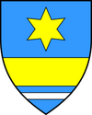      OPĆINA BABINA GREDA          OPĆINSKO VIJEĆEKLASA: 363-01/23-01/187URBROJ: 2196-7-01-23-1       Babina Greda, 22. prosinca 2023.      Na temelju članka 72. stavak 1. Zakona o komunalnom gospodarstvu ("Narodne novine" br. 68/18, 110/18 i 32/20), članka 18. Statuta Općine Babina Greda (“Sl. Vjesnik“ Vukovarsko – srijemske županije br. 11/09, 04/13, 03/14, 01/18, 13/18, 03/20, 04/21, 16/23 i 18/23), Općinsko vijeće  Općine  Babina  Greda  na  25.  sjednici održanoj  dana 22.  prosinca 2023.  godine    d o n o s iODLUKU O IZMJENAMA I DOPUNAMAPrograma održavanja komunalne infrastrukture za 2023. godinuČlanak 1.U Programu održavanja komunalne infrastrukture za 2023. godinu („Službeni vjesnik“ Vukovarsko – srijemske županije broj 30/22) članak 2. mijenja se i glasi:„Članak 2.Sredstva potrebna za ostvarivanje radova i usluga za potrebe održavanja komunalne infrastrukture, planirana u članku 1. stavku 1. ovog programa, osigurat će se u 2023. godini iz sljedećih izvora:Planirana sredstva za financiranje Programa u 2023. godini u iznosu od 350.443,46 eura rasporedit će se za financiranje radova i usluga sukladno opisima i tabelama u nastavku.“Članak 2.U Programu održavanja komunalne infrastrukture za 2023. godinu („Službeni vjesnik“ Vukovarsko – srijemske županije broj 30/22) članak 3. mijenja se i glasi:„Članak 3.Članak 3.	Ovaj Program stupa na snagu osmog (8) dana od dana objave u "Službenom vjesniku" Vukovarsko-srijemske županije.“                                                                                                                                                                                                                                                                                                  Predsjednik                                                                                                                                                                                                                                                                                Općinskog vijeća:                                                                                                          Tomo ĐakovićIZVOR FINANCIRANJA350.443,46 euraPomoći256.441,46 eura Opći prihodi i primici5.000,00 euraKomunalna naknada89.002,00 euraRedniBrojIzvor financiranjaOdržavanje komunalne infrastruktureProcjena troškova u eurima za 2023.g.1.4.1. PomoćiOdržavanje nerazvrstanih cesta1.1. Sanacija pukotina na nerazvrstanim cestama11.000,0011.000,002.6.1. Komunalna naknadaOdržavanje građevina javne odvodnje oborinskih voda2.1. Uređenje kolnih prilaza, odvodnih kanala56.146,0056.146,003.4.1. Pomoći6.1. Komunalna naknadaOdržavanje javnih zelenih površina3.1. Košnja zelenih površina3.2. Sadnja i održavanje sezonskog cvijeća3.3. Deratizacija i dezinsekcija27.202,009.100,001.500,0016.602,004.1.1. Opći prihodi i primici6.1. Komunalna naknadaOdržavanje građevina, uređaja i predmeta javne namjene4.1. Održavanje videonadzora4.2. Plin5.900,00900,005.000,005.4.1. Pomoći6.1. Komunalna naknadaOdržavanje čistoće javnih površina5.1. Iznošenje i odvoz smeća5.2. Čišćenje i održavanje17.254,005.400,0011.854,006.4.1. PomoćiOdržavanje javne rasvjete6.1. Električna energija6.2. Održavanje rasvjetnih tijela50.941,4628.941,4622.000,007.4.1. PomoćiUsluge nasipanja i održavanja poljskih puteva180.000,008.6.1. Održavanje grobljaOdržavanje groblja2.000,00S V E U K U P N OS V E U K U P N OS V E U K U P N O350.443,46“